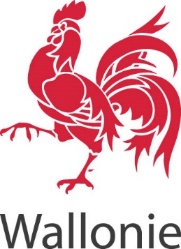 FONDS KYOTO & GET-UP WALLONIAAppel à projets 2021 dans les domaines de l’hydrogèneJuillet 2021Annexe 1Formulaire de participationLe candidat est invité à introduire sa proposition de projet au moyen du présent formulaire de participation (Annexe 1 de l’appel à projets) pour le 17 octobre 2021 minuit au plus tard (l’heure de réception du formulaire faisant foi). Le dossier complet (cf. Formulaire de participation signé et tous les appendices et documents complémentaires demandées) doit être Introduit par E-mail à l’adresse électronique (secretariatenergie.dgo4@spw.wallonie.be). En cas de questions, vous pouvez prendre contact avec :Direction de la Promotion de l’Energie DurableFrank.Vancayemberg@spw.wallonie.be (081 48 64 04).Le candidat doit obligatoirement utiliser le présent formulaire de participation sans quoi l’offre remise serait considérée comme irrégulière. La confidentialité des données transmises sera respectée.L’acronyme du projet doit être repris clairement dans les documents remis et au minimum en pied de page.Identification du (des) candidat(s) Description du projet Titre du projet :Acronyme du projet :Check-list des documents et appendices à transmettre avec la présente annexeCheck-list des documents et appendices à transmettre avec la présente annexeCes informations seront utilisées pour :La présente annexe 1 (formulaire de participation) dument complétée et signéeEligibilité du candidat (critère a)Appendice 1 : Résumé du projetEligibilité du projet (critère b),Evaluation (critères a, f, g)Appendice 2 : Description détaillée du projet en ce compris des méthodologies utiliséesEligibilité du projet (critères a, b)Evaluation (critères a, e, f, g)Appendice 3 : Carte de situationEligibilité du projet (critère b)Appendice 4 : Présentation de l’aptitude technique et professionnelle des participantsEligibilité du candidat (critère c),Eligibilité du projet (critère c),Evaluation (critères b)Appendice 5 : Description de la répartition des tâches, du recours éventuel à d’autres partenaires ou à des sous-contractants et références des personnes de contact pour chaque intervenant (y compris déclarations d'intention ou contrats éventuels)Eligibilité du projet (critères b, c),Evaluation (critères a, b, d, g)Appendice 6 : Description détaillée du calendrier du projet accompagnée d’un plan de travail avec prestations à fournir et documents à remettre, ventilé par année, tâches, réunions de suiviEligibilité du projet (critère c),Evaluation (critère a)Appendice 7 : Situation budgétaire, financière et juridique des candidatsEligibilité du candidat (critère b),Evaluation (critère c)Appendice 8 : Business planEligibilité du projet (critères b, c),Evaluation (critères c, d, e, g)Appendice 9 : Le montant total de l’aide demandée, ventilée par partenairesEvaluation (critère c)Appendice 10 : Informations et tableaux demandés aux Annexes I, II et III de la communication (2021/C 58/01)Eligibilité du projet (critère d), Identification du candidat/des candidats et responsable(s) final(aux) du projet (en cas de multiples partenaires, le chef de consortium du projet est mentionné en premier (ligne grisée) et nommé en tant que tel. Ajouter autant de ligne qu’il y a de partenaire.)   Identification du candidat/des candidats et responsable(s) final(aux) du projet (en cas de multiples partenaires, le chef de consortium du projet est mentionné en premier (ligne grisée) et nommé en tant que tel. Ajouter autant de ligne qu’il y a de partenaire.)   Identification du candidat/des candidats et responsable(s) final(aux) du projet (en cas de multiples partenaires, le chef de consortium du projet est mentionné en premier (ligne grisée) et nommé en tant que tel. Ajouter autant de ligne qu’il y a de partenaire.)   Identification du candidat/des candidats et responsable(s) final(aux) du projet (en cas de multiples partenaires, le chef de consortium du projet est mentionné en premier (ligne grisée) et nommé en tant que tel. Ajouter autant de ligne qu’il y a de partenaire.)   Identification du candidat/des candidats et responsable(s) final(aux) du projet (en cas de multiples partenaires, le chef de consortium du projet est mentionné en premier (ligne grisée) et nommé en tant que tel. Ajouter autant de ligne qu’il y a de partenaire.)   Identification du candidat/des candidats et responsable(s) final(aux) du projet (en cas de multiples partenaires, le chef de consortium du projet est mentionné en premier (ligne grisée) et nommé en tant que tel. Ajouter autant de ligne qu’il y a de partenaire.)   Identification du candidat/des candidats et responsable(s) final(aux) du projet (en cas de multiples partenaires, le chef de consortium du projet est mentionné en premier (ligne grisée) et nommé en tant que tel. Ajouter autant de ligne qu’il y a de partenaire.)   Identification du candidat/des candidats et responsable(s) final(aux) du projet (en cas de multiples partenaires, le chef de consortium du projet est mentionné en premier (ligne grisée) et nommé en tant que tel. Ajouter autant de ligne qu’il y a de partenaire.)   Identification du candidat/des candidats et responsable(s) final(aux) du projet (en cas de multiples partenaires, le chef de consortium du projet est mentionné en premier (ligne grisée) et nommé en tant que tel. Ajouter autant de ligne qu’il y a de partenaire.)   Identification du candidat/des candidats et responsable(s) final(aux) du projet (en cas de multiples partenaires, le chef de consortium du projet est mentionné en premier (ligne grisée) et nommé en tant que tel. Ajouter autant de ligne qu’il y a de partenaire.)  Nom de la sociétéNom de la sociétéPrénom et NOM du représentant légalPrénom et NOM du représentant légalAdresse du siège socialAdresse du siège socialForme juridique Taille Taille Numéro BCE Personne de contact (single point of contact) + back-up éventuel de cette personne Personne de contact (single point of contact) + back-up éventuel de cette personne Personne de contact (single point of contact) + back-up éventuel de cette personne Personne de contact (single point of contact) + back-up éventuel de cette personne Personne de contact (single point of contact) + back-up éventuel de cette personne Personne de contact (single point of contact) + back-up éventuel de cette personne Personne de contact (single point of contact) + back-up éventuel de cette personne Personne de contact (single point of contact) + back-up éventuel de cette personne Personne de contact (single point of contact) + back-up éventuel de cette personne Personne de contact (single point of contact) + back-up éventuel de cette personne PrénomNOMPrénomNOMAdresse postaleAdresse postaleAdresse e-mailAdresse e-mailAdresse e-mailTéléphoneTéléphoneSPOCBack-up Résumé du projet (maximum 1 page A4 police de caractère verdana 11 à joindre comme appendice 1 de la présente annexe). Description détaillée du projet en ce compris des méthodologies utilisées :Réflexions et/ou prospections préliminaires sur la mise en œuvre du projet. Plan de travail et ses phases, élaboré de manière professionnelle, à l'aide d'une méthodologie structurée, claire, efficace et détaillée. Un tableau récapitulatif de la gestion des risques sera présenté, ainsi que la référence à la méthode utilisée. Les prestations à fournir et les documents à remettre doivent apparaître de manière pratique et optimale. Réflexions sur les apports socio-économiques et environnementaux, transposabilité du projet et la réplicabilité des solutions utilisées.Les schémas, matrices et diagrammes (Operational design, SWOT, Gantt, RACI, …) sont les bienvenus en appui de la description textuelle. Estimez notamment quelle sera l’efficience énergétique de la production d’un kg d’hydrogène (Eff (H2)) en kWh/kg. Décrivez brièvement les hypothèses utilisées et la méthodologie utilisée. (maximum 6 pages police de caractère verdana 11 à joindre comme appendice 2 de la présente annexe). Durée estimée du projet (durée maximale de 5 ans) et lieu(x) où il sera exécuté (joindre une situation sur carte comme appendice 3 de la présente annexe)Présentation de l’aptitude technique et professionnelle des participants :(maximum 1 page par partenaire, sous-contractant ou CV des personnes physiques - police de caractère verdana 11 à joindre comme appendice 4 de la présente annexe). Le candidat doit démontrer que les aptitudes techniques et professionnelles suffisantes sont réunies pour réaliser le projet en communiquant : Pour chacune des personnes morales candidates, la preuve d’une activité continue dans leur domaine d’activité depuis au moins 5 ans. (Pour les entreprises, intercommunales, … : inscription à la BCE avec les Codes NACE correspond depuis 5 ans ; Pour chaque partenaire et sous-traitants, une liste des principaux services effectués ces 5 dernières années faisant apparaître les compétences techniques et professionnelles dans le domaine de l’étude de faisabilité, de la fabrication et de l’installation de matériel de production et/ou d’utilisation d’hydrogène, dont   minimum 3 réalisations (supérieurs ou égal à 100.000€ HTVA), avec mention du montant, de la date et des destinataires publics ou privés.Les CVs succincts de toutes les personnes qui seraient chargées de l’exécution du projet, dont au moins une personne avec une expérience de min 5 ans comme gestionnaire de projet et une personne avec une expérience de 3 ans dans la filière de l’hydrogène.Description de la répartition des tâches, du recours éventuel à d’autres partenaires ou à des sous-contractants et références des personnes de contact pour chaque intervenant (maximum 6 pages - police de caractère verdana 11 à joindre comme appendice 5 de la présente annexe). Si le candidat à l'exécution du projet travaille avec des partenaires externes ou des sous-traitants, une déclaration d'intention ou un contrat sous condition suspensive de l'obtention de l'aide demandée. Si des installations doivent être implantées sur un terrain n’appartenant pas en propre à l’un des partenaires du projet, joindre tous documents permettant d’attester la capacité réelle du candidat à exploiter le terrain visé par le projet.Description détaillée du calendrier du projet accompagnée d’un plan de travail avec prestations à fournir et documents à remettre, ventilé par année, tâches, réunions de suivi (maximum 4 pages - police de caractère verdana 11 à joindre comme appendice 6 de la présente annexe). La situation budgétaire, financière et juridique des candidats :Le candidat doit démontrer que lui-même et l’ensemble de ses partenaires disposent chacun d’une capacité économique et financière suffisante pour réaliser le projet.Pour chaque partenaire du projet, le candidat fournit les documents suivants :Les comptes annuels (A peine de nullité, le(s) partenaire(s) du projet devront fournir leurs comptes audités par leur réviseur d’entreprise.) ;Une attestation dans laquelle l’autorité déclare que le candidat concerné n’a pas plus de 3.000 euros d’arriérés auprès de l’Office national de Sécurité sociale. Il ne peut être une entreprise en difficultés telle que visée par le Code de droit économique ;Une attestation « dettes fiscales » de moins de 6 mois (à demander auprès du Bureau de recette contributions directes ou TVA) qui prouve que le candidat n’a pas de dettes fiscales, délivrée par le SPF Finances belge ;Une « attestation de non-faillite » de moins de 6 mois (à demander auprès du tribunal du commerce compétent), délivrée par le SPF Finances belge ;En outre, le représentant légal de chaque personne morale partenaire du projet doit fournir un extrait du casier judiciaire (attestation de bonnes vie et mœurs) dont il ressort qu’il n’a pas été condamné au cours des cinq dernières années à l’exception des amendes qui ne dépassent pas un montant de 3.000 euros.(Ces documents constituent l’appendice 7 de la présente annexe.)Business plan – aspects coûts et financement (maximum 6 pages - police de caractère verdana 11 à joindre comme appendice 8 de la présente annexe).Quelle est votre stratégie à moyen et long terme, y compris après la fin officielle du projet ? Quelles sont vos sources de financement ? Sont-elles cohérentes avec les dépenses envisagées dans le cadre du projet ?Donnez un budget avec un plan financier chiffré pour la durée totale du projet comportant une description détaillée, ventilée par année, des coûts et financements du projet (CAPEX et OPEX)  pour chaque partenaire, ainsi que le coût total requis pour l’exécution complète du projet.Donnez, pour chaque partenaire du projet s’il y a lieu, en précisant les méthodes de calcul utilisées :Prix (H2) : Le prix de revient d’un kg d’hydrogène fourni par le partenaire producteur au(x) partenaire(s) consommateur(s), transport éventuel compris.Coût (Eco Actu) : Le coût de l’activité économique pratiquée actuellement par le(s) partenaire(s) consommateur(s)Coût (Eco Proj) : Le coût projeté de cette même activité dans le cadre du projet, avec remplacement du processus émettant du CO2 par un processus utilisant de l’hydrogène renouvelable ou fatal.Coût (5 ans) : Le coût total estimé du projet sur 5 ans de fonctionnement effectifQ (H2) : nombre estimé de kg d’hydrogène renouvelable ou fatal qui seront utilisés en 5 ans de fonctionnement effectif.Evit (CO2) : nombre estimé de tonnes de CO2 dont la production a pu être évitée grâce à l’ensemble du projet.Le montant total de l’aide demandée (maximum 2 pages -police de caractère verdana 11 à joindre comme appendice 9 de la présente annexe).Récapituler toutes les aides demandées et le calcul des coûts admissibles. Indiquer également le pourcentage que représente le montant d'aide demandé dans le coût total du projet avec une explication quantifiable démontrant que les seuils d'intensité du règlement (UE) no. 651/2014 sont ainsi respectés. (voir point 5 : Régime d’aides du document d’appel à projet). En cas de partenariat, veuillez également ventiler l’aide demandée par partenaire du projet.Document reprenant les informations et tableaux demandés aux Annexes I, II et III de la communication (2021/C 58/01) et plus spécifiquement les mesures relatives à l’atténuation du changement climatique.Les propositions devront respecter strictement le principe consistant « à ne pas causer de préjudice important »(Ce document constitue l’appendice 10 de la présente annexe.)